Publicado en BARCELONA el 24/11/2016 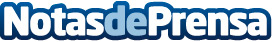 POPSICASE, la funda con mango de Barcelona, lanza su modelo para iPhone 7 hecho a partir de redes de pescaEl nuevo modelo de esta funda única, patentada a nivel mundial, se fabrica con material proveniente de redes de pesca en desuso y chatarra de aluminio, y está disponible en la plataforma KickstarterDatos de contacto:María José Pedragosawww.popsicase.com/es/prensa+34629 04 91 00Nota de prensa publicada en: https://www.notasdeprensa.es/popsicase-la-funda-con-mango-de-barcelona Categorias: Fotografía Imágen y sonido Artes Visuales Sociedad Ecología Emprendedores Dispositivos móviles Sector Marítimo Innovación Tecnológica http://www.notasdeprensa.es